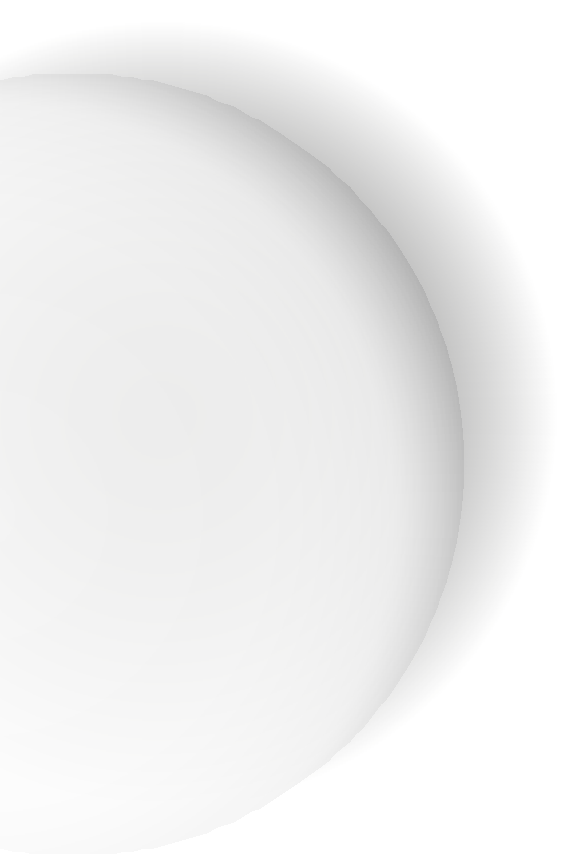 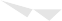 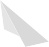 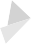 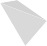 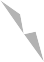 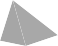 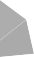 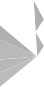 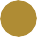 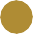 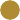 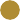 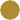 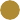 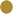 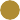 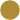 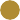 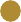 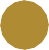 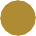 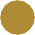 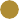 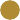 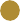 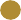 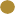 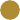 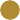 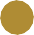 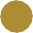 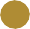 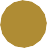 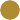 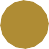 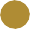 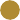 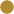 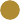 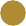 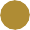 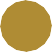 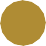 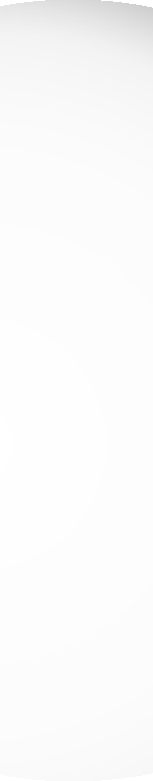 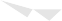 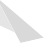 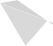 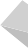 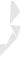 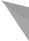 سياسةالمبادئ الأخلاقية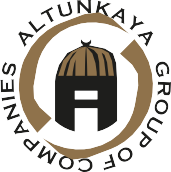 منذ عام 1980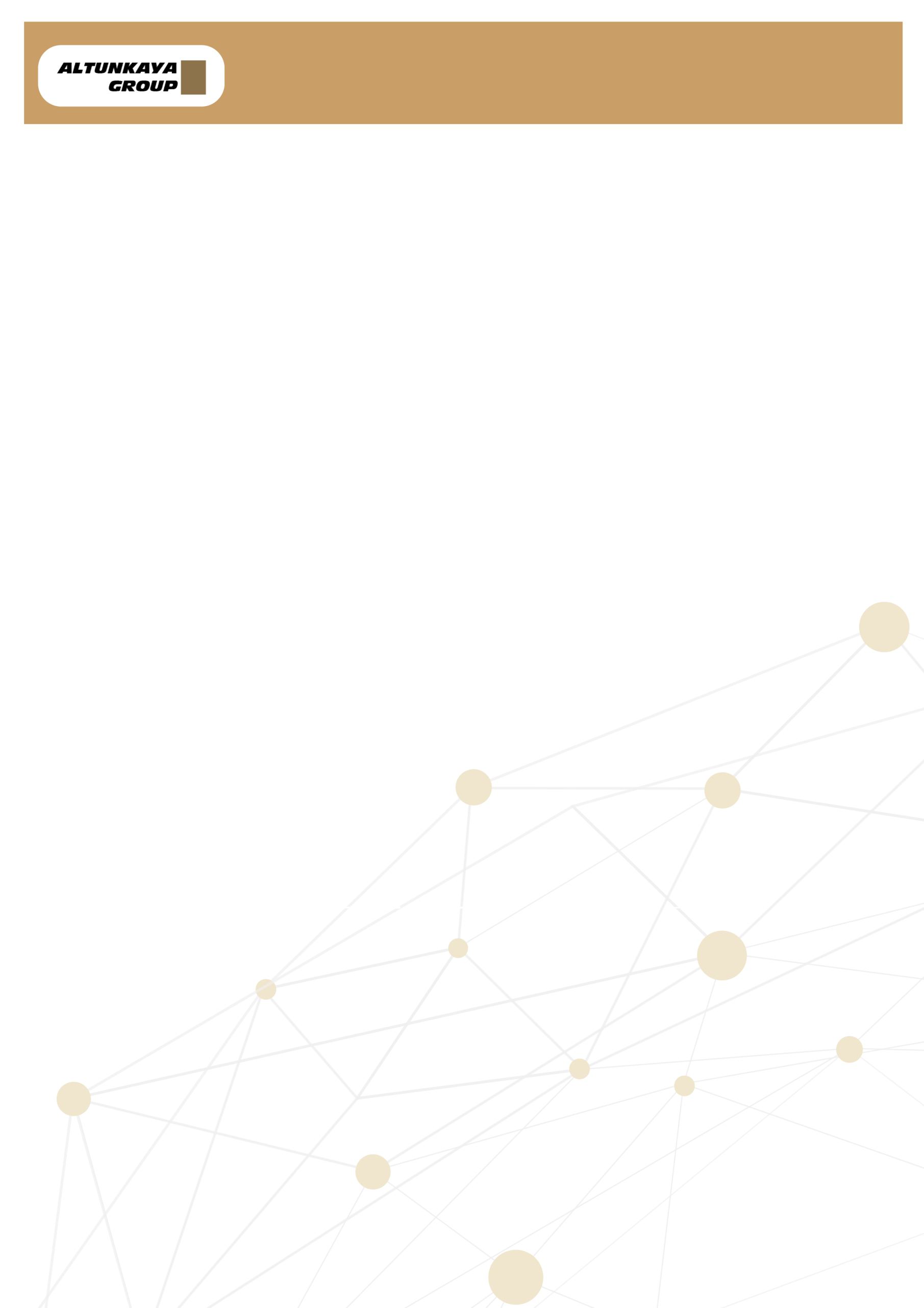 القواعد الأخلاقية لمجموعة شركات التون كايا هي المبادئ التي اعتمدتها مجموعة شركات ألتون كايا بأكملها، وخاصة رئيس وأعضاء مجلس الإدارة، وتشكل هذه القواعد المبادئ التالية.1. ثقافة العملتهدف الشركة أن تكون رمزا للمصداقية والاحترام أمام شركائها وعامليها ومورديها ومنافسيها والبيئة والمجتمع والإنسانية.تفي الشركة بالاتفاقيات والعقود المبرمة وتتعامل مع الشركات التي تحصل منها على الخدمات والبضائع بمفهوم الشراكة، ولا تتنازل قط عن الأمانة والصدق. فيما يخص علاقاتها التجارية، تلتزم الشركة بتنفيذ مسؤولياتها التي تنص عليها العقود بصورة كاملة وفي الوقت المحدد.مبدأ «الصدق» هو المبدأ الذي لا غنى عنه في العمل. تحافظ الشركات التابعة لمجموعة شركات ألتون كايا على علاقاتها مع بعضها البعض والموظفين والعملاء والموردين والشركاء والمجتمع على أساس الصراحة والصدق.وتفي بالالتزامات القانونية والقواعد الأخلاقية في جميع الظروف.2. مسؤولياتنا نحو عملائنانعامل جميع عملائنا بمبدأ الصدق والمساواة مما يضمن تحقيق أعلى مستوى من رضا العملاء.نولي مشاكل العملاء اهتماما كبيرا، ونهدف إلى كسب ثقتهم المطلقة من خلال تقديم الحلول السريعة والدائمة.ولا نعرض سوى الخدمات التي نستطيع تنفيذها ونبذل الجهد اللازم للوفاء بالتزاماتنا.مسؤولياتنا نحو موظفينانرفض التمييز والعمل القسري والجبري في مرحلتي التوظيف والعمل.لا يمكن التمييز في الموارد البشرية بناء على العرق والجنسية والدين والنوع. تمنح الفرص المتساوية لجميع الأفراد الذين تتساوى مؤهلاتهم وظروفهم.يتم اختيار المديرين بحسب الكفاءة والمؤهلات التي تمكنهم من القيام بالمهام الموكلة لهم. توفر بيئة عمل صحية وآمنة للموظفين والعاملين.تضمن الحقوق الشخصية للموظفين بشكل كامل / صحيح وفي الوقت المناسب.تتبنى شركتنا مبدأ الوقوف على مسافة متساوية لجميع موظفيها، وتوفر بيئة عمل آمنة وتعمل من أجل التحسين المستمر.تستخدم وتسجل البيانات الموضوعية فيما يتعلق بقرارات التدريب والتعيين والترقية في بيئة عمل غير تمييزية.تنفذ التدريبات التي تهدف إلى تحسين المعرفة والمهارات المهنية للموظفين وكذلك قدراتهم الشخصية بناء على مبدأ المساواة.تنتظر الشركة أن يتواصل الموظفون ويتعاونون مع بعضهم البعض في إطار الثقة المتبادلة والاحترام واللياقة، كما ينتظر منهم التواصل والتعاون مع بعضهم البعض في إطار قواعد الثقة المتبادلة والاحترام.تضمن مشاركة العاملين في عملية صنع القرار. تتخذ كافة الإجراءات والتدابير اللازمة لتحقيق متطلبات الصحة والسلامة المهنية.السرية وحماية الأسرار التجاريةتعد جميع المعلومات والوثائق والأسرار التجارية والمعلومات المالية وغيرها من المعلومات التي لم يتم الكشف عنها للجمهور، والمعلومات السرية المتعلقة بالحقوق الشخصية للموظفين والاتفاقيات المبرمة مع أطراف ثالثة، والتي يمكن الاطلاع عليها والوصول إليها أو من المحتمل أن يتم التعرف عليها في مكان العمل بحكم الوظيفة ضمن المعلومات التي تقيم في إطار مبدأ حماية البيانات السرية والأسرار التجارية. وتحرص الشركة على حماية البيانات الشخصية للموظفين وجميع الشركاء. وفي هذا الإطار تسجل المعلومات الشخصية لجميع الموظفين وجميع مراسلات البريد الإلكتروني التي تتم نيابة عن الشركة من قبل إدارة نظم المعلومات. لا تتدخل الشركة في البيانات والحياة الشخصية الخاصة بالموظفين. تستخدم المعلومات المتعلقة بالموظفين فقط من قبل الأشخاص المصرح لهم لأغراض خاصة بالشركة ضمن التصريحات المحددة في حالة الحاجة. لا يقبل بأي شكل من الأشكال تحقيق منفعة من خلال تسريب أي معلومات سرية و / أو مستندات تخص الشركة يتم الحصول عليها في إطار التداول الداخلي للشركة. تعلن جميع البيانات الرسمية للمستثمرين والشركاء والجمهور بشكل كامل ومتزامن ومفهوم من خلال الوحدات التي تحددها الشركة وفقا لمبدأ المساواة، مع الحرص على حمايتها واتخاذ الإجراءات اللازمة لذلك، وفي حالة ترك الشركة لأي سبب من الأسباب، يحرص على حماية جميع أنواع المستندات والوثائق والمعلومات السرية المحفوظة بسبب المهمة والوظيفة آنذاك وتتخذ الإجراءات اللازمة لمنع استخدامها ضد الشركة في المستقبل.التزاماتنا القانونيةتقوم بتنفيذ جميع أنشطتها / معاملاتها المحلية والدولية في إطار التشريعات الوطنية والدولية، وتقدم معلومات دقيقة وكاملة ومفهومة للمؤسسات والمنظمات التنظيمية التي يحددها القانون في الوقت المحدد. وبينما تفي بجميع أنواع الأنشطة والالتزامات القانونية، تقترب الشركة من جميع المؤسسات والمنظمات دون رغبة في تحقيق أي منفعة، وتقف على مسافة محايدة ومتساوية تجاه المنظمات غير الحكومية والأحزاب السياسية. لا تمارس أي نوع من أنواع الفساد مثل التهرب الضريبي أو الفساد أو عرض الرشوة أو تضليل الدولة في التقارير المالية. تتبنى أساس احترام القوانين والقيم المجتمعية لجميع الدول التي تعمل بها وتعمل بدراية ووعي بالمسؤولية الاجتماعية. تلتزم بجميع التشريعات (القوانين، اللوائح..إلخ) فيما يتعلق بالحصول على خدمات أو بضائع من الموردين.2